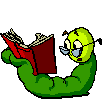 Book ResponseHow does the main character feel? Why?How did this book make you feel? Why?What did this book remind you of in your own life?What did you learn?What is the problem and the solution in the story?What is your favorite part? Why?What is the setting?What is the most important part? Why?What is the funniest or saddest part? Why?Retell the story in your own words.Make a prediction.What change do you see?Keep these questions in your book bag so you can choosewhich one to write about on your post-it each night.